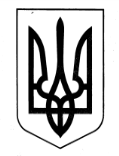 УКРАЇНА ВІДДІЛ ОСВІТИ РОГАНСЬКОЇ СЕЛИЩНОЇ РАДИХарківського району Харківської областіНАКАЗ02.01.2020									    № 2Про перенесення робочого дня у 2020 роціВідповідно до розпорядження Кабінету Міністрів України від 23 жовтня 2019 року №995-р «Про перенесення робочих днів у 2020 році», на підставі розпорядження Роганського селищного голови від 06.11.2019 року №326 з метою забезпечення раціонального використання робочого часу і створення сприятливих умов для святкування у 2020 році 7 січня — Різдва Христового, НАКАЗУЮ:	1. Перенести в порядку і на умовах, установлених законодавством, у 2020 році для працівників відділу освіти та закладів освіти, яким встановлено п’ятиденний робочий тиждень з двома вихідними днями, за винятком  сторожів, які працюють згідно з графіком змінності, робочий день із понеділка 6 січня на суботу 11 січня.2. Керівникам закладів освіти установити чергування відповідальних працівників.3. Спеціалісту відділу освіти Пономарьовій Л. довести наказ до відома працівників відділу освіти, керівників закладів освіти.4. Контроль за виконанням даного наказу залишаю за собою.Начальник відділу освіти                                           І.В. Куденко